LESSON – 2D MEASUREMENT REVIEW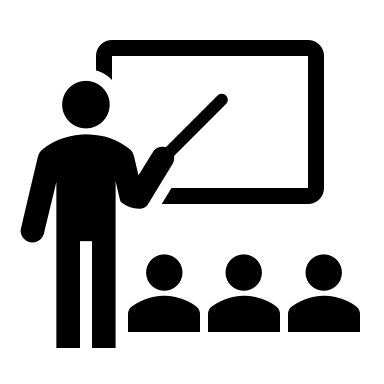 GUIDED PRACTICE: 2D MEASUREMENT– RECTANGLES + SQUARES PERIMETER = Distance __________________ object. Unit = __________________ AREA  =  Space  ____________________ object. Unit = _____________________GROUP PRACTICE: 2D MEASUREMENT REVIEW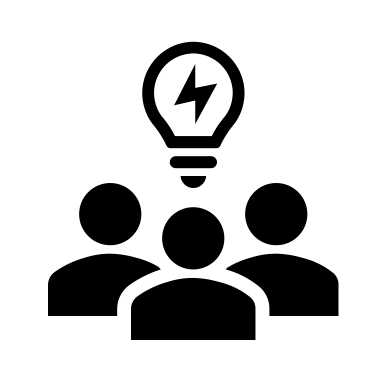 Locate the following 2D shapes in the classroom or nearby. Obviously, objects are 3D, so select one face of the object to study. WORK YOUR WAY DOWN, SHOWING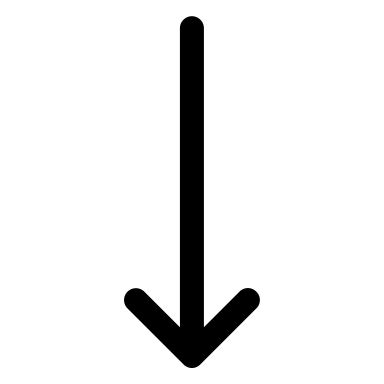 FORMULAWORKANSWER (WITH UNITS)TASK 1: RECTANGLE Object: ___________________________.    Sketch it with metric dimensions  TASK 2: SQUARE Object: ___________________________.    Sketch it with metric dimensions  Shape name: Formulas:Formulas:         Example: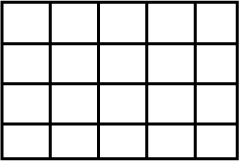          Example:       Example: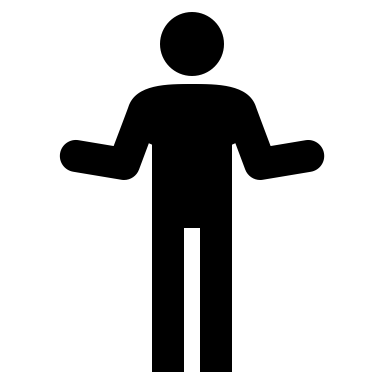 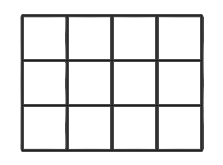        Example:Shape name: Formulas:Formulas:         Example: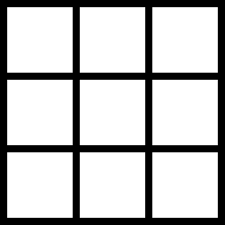          Example:       Example: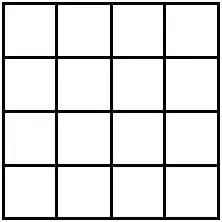        Example:Perimeter Calculation:Area Calculation:Perimeter Calculation:Area Calculation: